Пояснительная запискаВступительные испытания по направлению подготовки 53.03.02 Музыкально-инструментальное искусство, направленность (профиль) «Фортепиано» в Московской государственной академии хореографии (далее – МГАХ) направлены на выявление уровня довузовской подготовки абитуриентов для дальнейшего их обучения по программе бакалавриата.К вступительным испытаниям допускаются абитуриенты, имеющие соответствующий документ о среднем профессиональном образовании и общем среднем образовании и желающие освоить программу бакалавриата. Поступающие в МГАХ на обучение по основной профессиональной образовательной программе высшего образования (далее – ОПОП ВО) 53.03.02 Музыкально-инструментальное искусство, направленность (профиль) «Фортепиано» должны обладать профессиональными компетенциями, соответствующими уровню подготовки среднего профессионального музыкального образования, и успешно сдать все вступительные испытания.Обучение по данной ОПОП составляет 4 года (очная форма обучения) и имеет свою специфику: в рамках образовательного процесса осуществляется подготовка специалистов, владеющих знаниями и навыками музыканта-исполнителя (концертмейстера) в области хореографии.Труд концертмейстера – это особый вид музыкальной деятельности. Помимо профессионального владения инструментом, концертмейстер должен обладать навыками импровизации, умением соединить несколько музыкальных отрывков в единую комбинацию, владеть знаниями музыкальной литературы, что дает возможность концертмейстеру использовать музыку различных эпох, стилей, направлений. Специфика работы концертмейстера настолько велика, что требует выявления профессиональной предрасположенности к концертмейстерской деятельности в балетном классе.Будущим концертмейстерам необходимо профессиональное владение инструментом, знание специфики хореографии, подбор музыкального материала с учетом характера и нюансов движений, использование разнообразного музыкального репертуара для сопровождения уроков и экзаменов, создание музыкальных композиций, что позволит им создавать интересные композиции, имеющие эмоциональный настрой, характер, стилевые особенности и специфические нюансы.Требования к уровню подготовки абитуриентаАбитуриент, поступающий на обучение по ОПОП ВО 53.03.02 Музыкально-инструментальное искусство, направленность (профиль) «Фортепиано», должензнать сольный репертуар, включающий:произведения зарубежных и отечественных композиторов разных исторических периодов (от периодов барокко и классицизма до второй половины XX века), стилей и жанров (сочинения крупной формы — сонаты, вариации, концерты), полифонические произведения, виртуозные пьесы и этюды, сочинения малых форм, а также вокальную музыку различных жанров, репертуар для различных видов ансамблей;основной инструктивной литературы для сопровождения преподавания хореографических дисциплин;основного классического репертуара балетного театра;уметьсоздавать собственную интерпретацию исполняемого музыкального произведения разных стилей и жанров, в том числе и для различных составов;аккомпанировать танцовщикам, вокалистам, исполнителям на других инструментах; слышать в ансамбле все исполняемые партии, согласовывать исполнительские намерения и находить совместные исполнительские решения;осуществлять на высоком художественном и техническом уровне музыкально-исполнительскую деятельность (соло, в ансамбле, с вокалистом, с танцовщиком);работать в контакте с педагогом-хореографом и учащимся;владетьарсеналом технических и художественно-выразительных средств игры на фортепиано для осуществления профессиональной деятельности в качестве солиста, артиста ансамбля, концертмейстера (владение различными техническими приемами игры на инструменте, штрихами, разнообразной звуковой палитрой и другими средствами исполнительской выразительности, спецификой ансамблевого исполнительства, сценическим артистизмом).3. Вступительные испытания профильной направленностиПри приеме на ОПОП 53.03.02 Музыкально-инструментальное искусство, профиль «Фортепиано» МГАХ проводит следующие дополнительные вступительные испытания профильной направленности:-	профильный экзамен по специальному фортепиано (практический блок);-	коллоквиум (теоретический блок). Фортепиано (творческое профессиональное испытание)3.1.1. Исполнение программы на фортепиано.Поступающий должен исполнить программу, по степени трудности соответствующую выпускной программе выпускника образовательного учреждения среднего профессионального образования в области фортепианного искусства: одно полифоническое произведение в оригинале (И. С. Бах, ХТК I, II т.; 24 прелюдии и фуги Д. Шостаковича; прелюдии и фуги русских композиторов и т.п.); первую или вторую и третью части классической сонаты или вариации; произведение по выбору абитуриента; один виртуозный этюд.Общая продолжительность программы – 30 минут.3.1.2. Проверка навыков чтения с листа.ВНИМАНИЕ! Экзаменационная комиссия имеет право выбора и (или) ограничения исполняемых произведений, а также сокращения и (или) остановки исполняемого произведения при выявлении творческих способностей абитуриента.Коллоквиум (профессиональное испытание: собеседование, теоретический блок, собеседование по вопросам)Поступающий должен продемонстрировать знание учебного материала по следующим дисциплинам: сольфеджио, гармония, музыкальная литература (зарубежная, русская и современная), общая теория искусств.Собеседование определяет музыкальный и общекультурный уровень абитуриента: эстетические взгляды, эрудицию в области музыкального искусства, музыкального исполнительства, знание литературы по своей специальности, музыкальной терминологии, понимание содержания, формы и стилистических особенностей исполняемых произведений по специальности. На собеседовании определяется степень вовлеченности абитуриента в сферу музыкального театра, балета.Критерии оценки знаний, умений и навыков поступающих(фонды оценочных средств)ФортепианоОценка менее 50 баллов («2», неудовлетворительно)Отсутствие выдержки, инициативы, ритмической воли, слабое владение техническими и художественными средствами исполнительского интонирования, несоответствие программы необходимому уровню для поступления: абитуриент не справляется с предложенными произведениями, не может исполнить их или исполняет частично с весьма значительными текстовыми искажениями.СобеседованиеОценка менее 50 баллов («2», неудовлетворительно) Абитуриент демонстрирует полное отсутствие познаний в области музыкально-теоретических, музыкально-исторических дисциплин и в общекультурных областях.5. Список рекомендуемой литературыФортепиано:И. Бах.Токката и фуга ре минор.Хоральные прелюдии.Французская сюита до минор или си минор.Хорошо темперированный клавир, т.I: прелюдии и фуги до мажор, до минор, соль минор (или другие по выбору).В. А. Моцарт. Сонаты (по выбору)Л. Бетховен. Сонаты (по выбору)Ф. Шуберт. Экспромты, музыкальные моменты (по выбору).Р. Шуман. «Карнавал».Ф. Шопен.  Мазурки, полонезы, вальсы, прелюдии, ноктюрны, этюды.Баллада соль минор.Ф. Лист. Цикл «Годы странствий» (пьесы по выбору). Венгерские рапсодии (по выбору). Э. Григ. Лирические пьесы (по выбору).Две сюиты из музыки к драме «Пер Гюнт».Фортепианный концерт.И. Альбенис. Фортепианные пьесы по выбору.К. Дебюсси. Фортепианные прелюдии (по выбору).М. Равель. Павана. Вальс. Испанская рапсодия. Фортепианные пьесы (по выбору).Дж. Гершвин. Рапсодия в стиле блюз.М. Мусоргский. Фортепианный цикл «Картинки с выставки».П. Чайковский. Фортепианные произведения.А. Скрябин. Фортепианные пьесы (по выбору).С. Рахманинов. Фортепианные пьесы (по выбору). Концерт для фортепиано с оркестром № 2. Рапсодия на тему Паганини.С. Прокофьев. Фортепианные произведения (по выбору).Д. Шостакович. Фортепианные произведения (по выбору).Гармония:Римский-Корсаков, Н. А.  Практический учебник гармонии: учебник / Н. А. Римский-Корсаков. — М.: Изд-во Юрайт, 2021. — 181 с. — (Высшее образование). — ISBN 978-5-534-09520-3. — Текст: электронный // Образовательная платформа Юрайт [сайт]. — URL: https://urait.ru/bcode/473271.Скребков, С. С.  Хрестоматия по гармоническому анализу: учебное пособие для среднего профессионального образования / С. С. Скребков, О. Л. Скребкова. — 6-е изд., испр. и доп. — М.: Изд-во Юрайт, 2021. — 294 с. — (Профессиональное образование). — ISBN 978-5-534-05305-0. — Текст: электронный // Образовательная платформа Юрайт [сайт]. — URL: https://urait.ru/bcode/472917.Скребков, С. С.  Анализ музыкальных произведений: учебник для вузов / С. С. Скребков. — 2-е изд., испр. и доп. — М.: Изд-во Юрайт, 2021. — 302 с. — (Высшее образование). — ISBN 978-5-534-05306-7. — Текст: электронный // Образовательная платформа Юрайт [сайт]. — URL: https://urait.ru/bcode/472719.Чайковский, П. И. Краткий учебник гармонии / П. И. Чайковский. —  Изд. 2-е, испр. —  СПб [и др.]: Лань Планета музыки, 2016. —  95 с.  Ноты.Музыкальная литература:Музыкальная литература зарубежных стран: учебное пособие для музыкальных училищ. Вып. 7 / сост.: И. А. Гивенталь, Л. Д. Щукина, Б. С. Ионин.  — М.: Музыка, 2005. — 446 с.: нот.Охалова, И. В.  Музыкальная литература зарубежных стран: учебное пособие для музыкальных училищ. Вып. 2. / И. В. Охалова, И. М. Молчанова, Г. В. Жданова. — М.: Музыка, 2013. с 398 с.: ноты.Отечественная музыкальная литература, 1917-1985. Вып. 1 / Ред.-сост. Е. Е. Дурандина; Рос. акад. музыки им. Гнесиных, Каф. истории музыки. 
— М.: Музыка, 1996. — 373 с. Привалов, С. Б. Русская музыкальная литература. Музыка ХI — начала ХХ века: учебник / С. Б. Привалов. — СПб: Композитор, 2010. — 392 с. — ISBN 978-5-7379-0273-0. — Текст: электронный // Лань: электронно-библиотечная система. — URL: https://e.lanbook.com/book/2849. Привалов, С. Б. Зарубежная музыкальная литература. Конец XIX века — XX век. Эпоха модернизма: учебник / С. Б. Привалов. — СПб: Композитор, 2010. — 536 с. — ISBN 978-5-7379-0441-8. — Текст: электронный // Лань: электронно-библиотечная система. — URL: https://e.lanbook.com/book/2848.Цытович, В. И. Традиции и новаторство. Вопросы теории, истории музыки и музыкальной педагогики: учебное пособие для спо / В. И. Цытович. — СПб: Планета музыки, 2021. — 320 с. — ISBN 978-5-8114-6056-4. — Текст: электронный // Лань: электронно-библиотечная система. — URL: https://e.lanbook.com/book/160244.Черная, М. Р.  Анализ музыкальных произведений: учебное пособие для среднего профессионального образования / М. Р. Черная. — 2-е изд., перераб. и доп. — М.: Изд-во Юрайт, 2021. — 152 с. — (Профессиональное образование). — ISBN 978-5-534-04318-1. — Текст: электронный // Образовательная платформа Юрайт [сайт]. — URL: https://urait.ru/bcode/472492.Общая история искусств:Ильина, Т. В.  История искусства: учебник для среднего профессионального образования / Т. В. Ильина. — 2-е изд., стер. — М.: Изд-во Юрайт, 2021. — 203 с. — (Профессиональное образование). — ISBN 978-5-534-10779-1. — Текст: электронный // Образовательная платформа Юрайт [сайт]. — URL: https://urait.ru/bcode/475270.Ильина, Т. В.  История отечественного искусства. От крещения Руси до начала третьего тысячелетия: учебник для среднего профессионального образования / Т. В. Ильина, М. С. Фомина. — 6-е изд., перераб. и доп. — М.: Изд-во Юрайт, 2021. — 354 с. — (Профессиональное образование). — ISBN 978-5-534-07319-5. — Текст: электронный // Образовательная платформа Юрайт [сайт]. — URL: https://urait.ru/bcode/473598. Ильина, Т. В.  История искусства Западной Европы. От Античности до наших дней: учебник для среднего профессионального образования / Т. В. Ильина, М. С. Фомина. — 7-е изд., перераб. и доп. — М.: Изд-во Юрайт, 2021. — 330 с. — (Профессиональное образование). — ISBN 978-5-534-07318-8. — Текст: электронный // Образовательная платформа Юрайт [сайт]. — URL: https://urait.ru/bcode/473596.Князев, Е. А.  История России с древнейших времен до XVII века: учебник и практикум для среднего профессионального образования / Е. А. Князев. — М.: Изд-во Юрайт, 2021. — 455 с. — (Профессиональное образование). — ISBN 978-5-534-11063-0. — Текст: электронный // Образовательная платформа Юрайт [сайт]. — URL: https://urait.ru/bcode/475242.Сольфеджио:Агабекян, М. М.  Современные ритмические упражнения и одноголосные мелодии: учебник для среднего профессионального образования / М. М. Агабекян. — 2-е изд. — М.: Изд-во Юрайт, 2021. — 113 с. — (Профессиональное образование). — ISBN 978-5-534-15198-5. — Текст: электронный // Образовательная платформа Юрайт [сайт]. — URL: https://urait.ru/bcode/487841.Бритва, Н. А.  Теория музыки и сольфеджио: учебное пособие / Н. А. Бритва. — 3-е изд. — М.: Изд-во Юрайт, 2021. — 60 с. — (Профессиональное образование). — ISBN 978-5-534-10442-4. — Текст: электронный // Образовательная платформа Юрайт [сайт]. — URL: https://urait.ru/bcode/474005.Ладухин, Н. М.  Сольфеджио. Музыкальные диктанты на 1, 2 и 3 голоса: учебное пособие для среднего профессионального образования / Н. М. Ладухин. — М.: Изд-во Юрайт, 2020. — 125 с. — (Профессиональное образование). — ISBN 978-5-534-06484-1. — Текст: электронный // Образовательная платформа Юрайт [сайт]. — URL: https://urait.ru/bcode/455382.Логинова, Л. Н. Современное сольфеджио: теория и практика. — М.: Изд-во «Лань», «Планета музыки», 2021. — 212 с.
Дополнительная литература:Фортепиано:И. Бах.Хорошо темперированный клавир I и II том.Токката и фуга ре минор.Хоральные прелюдии.Французская сюита до минор или си минор.Месса си минор: №№ 1, 4, 15, 16, 17, 28.К. Глюк. Опера «Орфей и Эвридика».Й. Гайдн. Симфонии.В. Моцарт. Симфонии.Сонаты.Оперы.Реквием.Л. Бетховен. Симфонии.Увертюра из музыки к трагедии Гете «Эгмонт».Сонаты.Балет «Творения Прометея». Ф. Шуберт. Песни: «Серенада», «Баркарола», «Форель», баллада «Лесной царь» и др.Вокальные циклы «Прекрасная мельничиха», «Зимний путь».«Неоконченная симфония».Экспромты, музыкальные моменты.Р. Шуман. Циклы.Ф. Шопен.  Мазурки, полонезы, вальсы, прелюдии, ноктюрны, этюды, баллады.Ф. Лист. Цикл «Годы странствий». Венгерские рапсодии. Симфоническая поэма «Прелюды».  Дж. Россини. Оперы «Севильский цирюльник», «Вильгельм Телль».Дж. Верди. Оперы «Риголетто», «Аида».Р. Вагнер. Оперы «Тангейзер», «Лоэнгрин».Ж. Бизе. Опера «Кармен».А. Адан. Балет «Жизель».Л. Делиб. Балет «Коппелия». И. Штраус. «Сказки Венского леса». Увертюра к оперетте «Летучая мышь».Э. Григ.Лирические пьесы.Две сюиты из музыки к драме «Пер Гюнт».Фортепианный концерт.А. Дворжак.Славянские танцы.Симфония № 9.И. Альбенис. Фортепианные пьесы.К. Дебюсси.Три ноктюрна для оркестра.Прелюд «Послеполуденный отдых фавна».Фортепианные прелюдии.М. Равель.Павана, болеро, вальс, Испанская рапсодия.Р. Штраус. Симфоническая поэма «Тиль Уленшпигель».М. де Фалья.  «Ночи в садах Испании».Б. Барток.Фортепианные пьесы.Сюита из балета «Деревянный принц».Дж. Гершвин. Рапсодия в стиле блюз. Опера «Порги и Бесс». Знаменный распев. М. Березовский. Духовный концерт «Не отвержи мене во время старости».А. Алябьев, А. Варламов, А. Гурилев.Романсы.М. Глинка. Опера «Иван Сусанин».Опера «Руслан и Людмила».«Камаринская». «Вальс-фантазия».Романсы.А. Даргомыжский.Опера «Русалка».Песни и романсы.А. Бородин. Симфония № 2. Опера «Князь Игорь».М. Мусоргский.      Опера «Борис Годунов». Песни. Симфоническая картина «Ночь на Лысой горе». Фортепианный цикл «Картинки с выставки».Н. Римский-Корсаков. Опера «Снегурочка». «Испанское каприччио». «Шехеразада».П. Чайковский. Увертюра-фантазия «Ромео и Джульетта». Симфония № 6.Фортепианный цикл «Времена года». Опера «Евгений Онегин».Балеты «Лебединое озеро», «Спящая красавица», «Щелкунчик». Романсы.А. Глазунов. Симфония № 5. Концертный вальс. Балеты «Раймонда», «Времена года».А. Лядов. Симфонические произведения «Баба-Яга», «Волшебное озеро», «Кикимора». Фортепианные пьесы. А. Скрябин. Фортепианные пьесы. «Поэма экстаза».С. Рахманинов. Фортепианные пьесы. Концерт для фортепиано с оркестром № 2. Рапсодия на тему Паганини. Романсы. И. Стравинский. Балеты «Жар-птица», «Петрушка», «Весна священная».С. Прокофьев. Фортепианные произведения. Кантата «Александр Невский». Симфонии №№ 1,7. Балет «Ромео и Джульетта».  Д. Шостакович. Симфонии №№ 5, 7. Фортепианные произведения.А. Хачатурян. Скрипичный концерт. Балет «Спартак». Г. Свиридов. Поэма «Памяти Сергея Есенина», «Курские песни».Б. Чайковский. Поэма для оркестра «Подросток».Р. Щедрин. Балеты «Конек-горбунок», «Анна Каренина».В. Гаврилин. Балет «Анюта».А. Шнитке. Кончерто гроссо № 1.Гармония:Скребков, С. С.  Практический курс гармонии: учебник для среднего профессионального образования / С. С. Скребков, О. Л. Скребкова. — 2-е изд., испр. и доп. — М.: Изд-во Юрайт, 2021. — 180 с. — (Профессиональное образование). — ISBN 978-5-534-05303-6. — Текст: электронный // Образовательная платформа Юрайт [сайт]. — URL: https://urait.ru/bcode/472922.Скребков, С. С.  Хрестоматия по гармоническому анализу: учебное пособие для среднего профессионального образования / С. С. Скребков, О. Л. Скребкова. — 6-е изд., испр. и доп. — М.: Изд-во Юрайт, 2021. — 294 с. — (Профессиональное образование). — ISBN 978-5-534-05305-0. — Текст: электронный // Образовательная платформа Юрайт [сайт]. — URL: https://urait.ru/bcode/472917.Чайковский, П. И. Краткий учебник гармонии / П. И. Чайковский. — Изд. 2-е, испр. — СПб [и др.]: Лань: Планета музыки, 2016. —  95 с.Чайковский, П. И. Руководство к практическому изучению гармонии: учебное пособие для СПО / П. И. Чайковский. — СПб: Лань: Планета музыки, 2016. — 68 с.Музыкальная литература:Беседы с Альфредом Шнитке / Сост., предисл. А. В. Ивашкин. — М.: Классика-XXI, 2003 (Люберцы (Моск. обл.): ПИК ВИНИТИ). — 315 с.Вегелер, Ф. Г. (1765-1848). Воспоминания Бетховена: биографические заметки Франца Вегелера и Фердинанда Риса / пер. с нем., вступит. ст., коммент. Л. Кириллина. — М.: Классика-XXI, 2007. — 215 с. Галацкая, В. С.  Музыкальная литература зарубежных стран: Учебное пособие. Вып. III. —   5-е изд. — М.: Музыка, 1974. — 560 с.Друскин, М. Собрание сочинений: в 7 т. / М. С. Друскин; ред.-сост. Л. Г. Ковнацкая.         Т. 1. Клавирная музыка Испании, Англии, Нидерландов, Франции, Италии, Германии XVI–XVIII веков. —  СПб.: «Композитор», 2007. — 790 с.Зенкин, К. В.  Фортепианная миниатюра и пути музыкального романтизма: учебник для среднего профессионального образования / К. В. Зенкин. — 2-е изд. — М.: Изд-во Юрайт, 2021. — 410 с. — (Профессиональное образование). — ISBN 978-5-534-11912-1. — Текст: электронный // Образовательная платформа Юрайт [сайт]. — URL: https://urait.ru/bcode/476460.История русской музыки: в 10 т. / Всесоюзный науч.-исслед. ин-т искусствознания М-ва культуры СССР; [редкол.: Ю. В. Келдыш, О. Е. Левашева, А. И. Кандинский]. — М.: Музыка, 1983-2011.Мейнел, Э. Х. Хроника жизни Иоганна Себастьяна Баха, составленная его вдовой Анной Магдаленой Бах: [Пер. с англ.] / Эстер Мейнел. — М.: Классика-XXI, 2003. — 178 с. Отечественная музыкальная литература, 1917-1985. Вып. 1 / Ред.-сост. Е. Е. Дурандина; Рос. акад. музыки им. Гнесиных, Каф. истории музыки. 
— М.: Музыка, 1996. — 373 с. Охалова, И. В.  Музыкальная литература зарубежных стран: учебное пособие для музыкальных училищ. Вып. 2. / И. В. Охалова, И. М. Молчанова, Г. В. Жданова. — М.: Музыка, 2013. с 398 с.: ноты.Слово о музыке: Рус. композиторы XIX в.: Хрестоматия: Кн. для учащихся ст. классов / Составители В. Б. Григорович, З. М. Андреева. — 2-е изд., испр. — М.: Просвещение, 1990. — 317 с.Общая история искусств:Алпатов М. Всеобщая история искусств в 3-х т. М.: «Госиздат», 1948-1955.Багдасарьян, Н. Г.  Культурология : учебник и практикум для среднего профессионального образования / Н. Г. Багдасарьян. — 3-е изд., перераб. и доп. — Москва : Издательство Юрайт, 2021. — 410 с. — (Профессиональное образование). — ISBN 978-5-534-10560-5. — Текст : электронный // Образовательная платформа Юрайт [сайт]. — URL: https://urait.ru/bcode/475825 .Культурология: учебник для СПО / под ред. А. С. Мамонтова. — 2-е изд., испр. и доп. — М.: Издательство Юрайт, 2019. — 307 с. — (Серия: Профессиональное образование).Зотов, А. И. Русское искусство с древних времен до начала XX века. —  2-е изд., перераб. — М.: Искусство, 1979. — 415 с.Культурология История мировой литературы [Текст] = Culturology. History of Human Culture: учеб. для студентов вузов / Канд. экон. наук Ф. О. Айсина, И. А. Андреева, канд. ист. наук С. Д. Бородина и др.; под ред. проф. А. Н. Марковой. — 2-е изд., перераб. и доп. — М.: Культура и спорт. : ЮНИТИ, 1998. — 574 с. Сольфеджио:Алексеев Б. К. Гармоническое сольфеджио: Пособие по слуховому анализу: Учеб. пособие для муз. вузов и училищ / Предисл. авт. — М.: Музыка, 1966. —175 с.Артамонова, Е. Н. Сольфеджио. Вып. 1. / Предисл. авт.: Пособие по развитию гармон. слуха: для муз. уч-щ. — М.: Музыка, 1988. —160 с.Драгомиров, П. Н. Учебник сольфеджио. — М.; Л.: Гос. муз. изд-во, 1939. — 60 с.Кириллова В.А. Сольфеджио. Ч. 1: Учебник для дирижерско-хоровых фак. муз. вузов / Сост. и авт. предисл. В. Кириллова и В. Попов. — М.: Музыка, 1971. — 327 с. Ладухин Н. М.  Курс сольфеджио: С применением гармон. форм: для дет. муз. шк. и сред. спец. учеб. заведений. — Свет Отечества, 1997. — 67 с.Островский, А. Л. Сольфеджио. Вып. 2: Учебник для муз. училищ, школ-десятилеток и консерваторий: С предисл. / Сост. А.Л. Островский, С.Н. Соловьев, В.П. Шокин. — М.: Сов. композитор, 1969. — 172 с.Рукавишников, В. Н. Сольфеджио (двухголосное): Сборник примеров из муз. литературы / Сост. В. Рукавишников, В. Слетов и В. Хвостенко. — М.: Музгиз, 1953. — 151 с.Соколов В. В. Многоголосное сольфеджио: Учеб. пособие для очных, заоч. и вечерних отд-ний муз. училищ и высш. муз. учеб. заведений: С предисл. — М.: Музыка, 1969. — 79 с.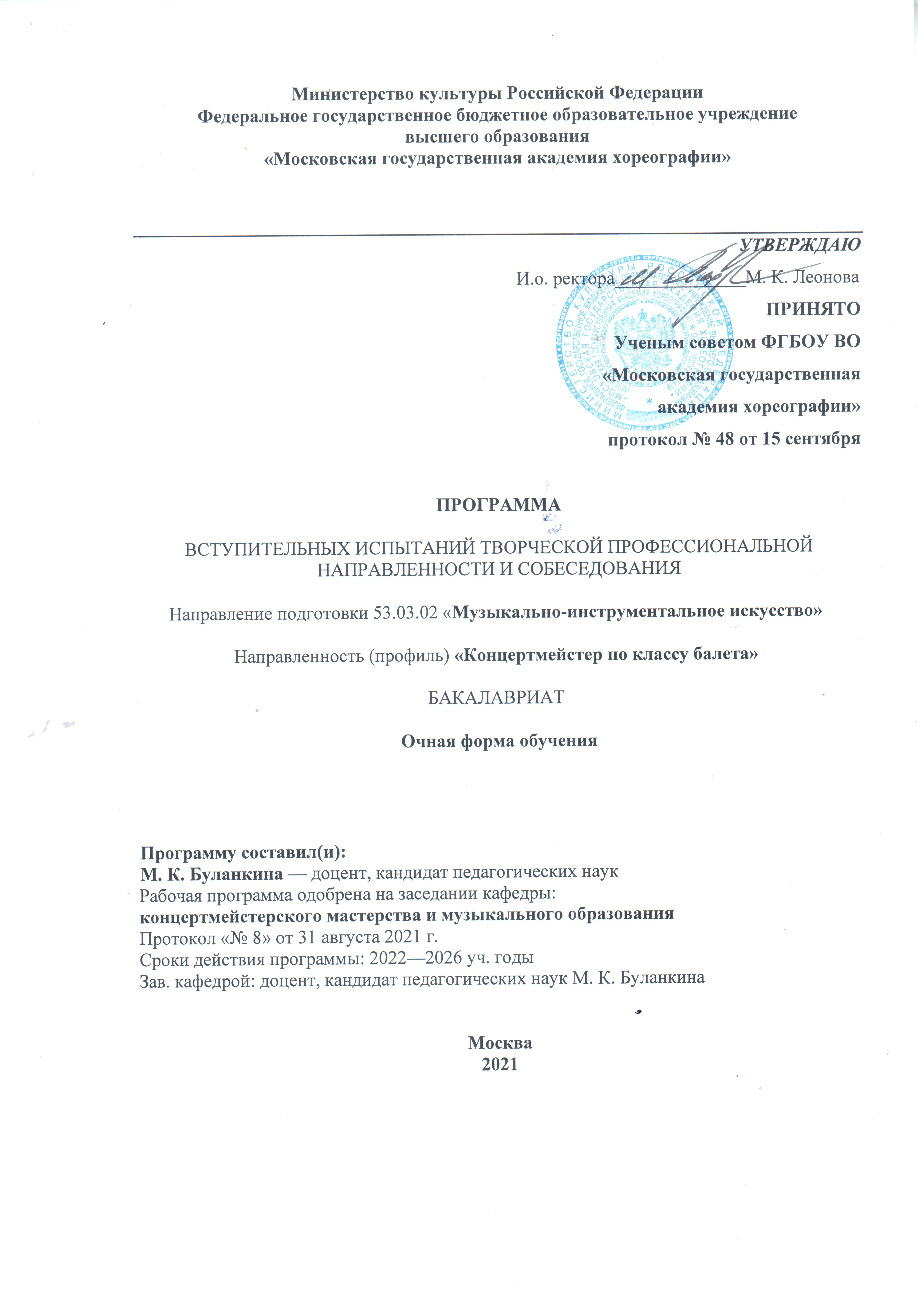 СОДЕРЖАНИЕПояснительная записка.Требования к уровню подготовки абитуриента.Вступительные испытания профильной направленности.3.1.  Фортепиано (творческое профессиональное испытание – исполнение программы на фортепиано).3.2.   Коллоквиум (профессиональное испытание: теоретический блок, собеседование по вопросам).Критерии оценки знаний, умений и навыков поступающих (фонды оценочных средств).Список рекомендуемой литературы.СОДЕРЖАНИЕПояснительная записка.Требования к уровню подготовки абитуриента.Вступительные испытания профильной направленности.3.1.  Фортепиано (творческое профессиональное испытание – исполнение программы на фортепиано).3.2.   Коллоквиум (профессиональное испытание: теоретический блок, собеседование по вопросам).Критерии оценки знаний, умений и навыков поступающих (фонды оценочных средств).Список рекомендуемой литературы.СОДЕРЖАНИЕПояснительная записка.Требования к уровню подготовки абитуриента.Вступительные испытания профильной направленности.3.1.  Фортепиано (творческое профессиональное испытание – исполнение программы на фортепиано).3.2.   Коллоквиум (профессиональное испытание: теоретический блок, собеседование по вопросам).Критерии оценки знаний, умений и навыков поступающих (фонды оценочных средств).Список рекомендуемой литературы.СольфеджиоПисьменная работа (двухголосный диктант в форме периода, с развитыми голосами, хроматизмами и отклонениями в тональности диатонического родства).Устное задание:пение с листа одноголосной мелодии из оригинальной литературы;определение на слух аккордов (трезвучия, септаккорды с обращениями, разрешениями, цепочка аккордов).Поступающий должен уметь определить на слух модуляцию в тональность диатонического родства, тональный план музыкального фрагмента; спеть с листа одноголосную мелодию из художественной литературы, содержащую хроматизмы, отклонения и модуляции, мелодические фигурации, сложные ритмические фигуры (синкопы, дуоли, триоли) в простом и сложном размерах.ГармонияТворческое задание: создание (сочинение или досочинение) и исполнение музыкального примера в форме периода в фактуре и стилистике романтизма, соответствующего уровню выпускного задания музыкального колледжа (училища), фортепианного факультета, включающего отклонения и модуляции в тональность диатонического родства с использованием всех средств, изученных в объеме полного курса гармонии для учащихся фортепианных отделений ССУЗов.Устное задание: анализ гармонии в предложенном музыкальном произведении или его части.Пройдя полный курс гармонии в объеме образовательной программы СПО в области музыкального искусства, поступающий должен уметь сыграть на фортепиано (в форме периода) модуляцию в тональность диатонического родства, а также диатоническую или хроматическую секвенцию, проанализировать гармонию в предложенном музыкальном произведении. Например: Л. Бетховен – Сонаты для фортепиано, Ф. Шопен – Ноктюрны, А. Скрябин – прелюдии ор.11, А. Лядов – фортепианные пьесы.Музыкальная литература(зарубежная, русская и современная)1.     Музыка как вид искусства. Основные периоды развития музыкальной культуры.2.    Жанры и их развитие. Возникновение музыкального искусства и его развитие до XVIII века.                 Жизнь, творчество и основные музыкальные произведения               И. Баха.Жанр оперы и балета и их развитие; развитие жанров музыкального театра в XVII — XVIII веках.  К. В. Глюк.Венская классическая школа. Жизнь, творчество и основные музыкальные произведения Й. Гайдна.Жизнь, творчество и основные музыкальные произведения В. Моцарта.Жизнь, творчество и основные музыкальные произведения Л. Бетховена.Музыкальный романтизм. Ф. Шуберт. Жизнь, творчество и основные музыкальные произведения.Жизнь, творчество и основные музыкальные произведения Р. Шумана.Жизнь, творчество и основные музыкальные произведения Ф. Шопена.Жизнь, творчество и основные музыкальные произведения Ф. Листа.Жанры и их развитие. Музыкальный театр XIX века. Итальянская опера. Дж. Россини. Дж. Верди.Жанры и их развитие. Немецкая опера. Р. Вагнер.Жанры и их развитие. Французская опера. Ж. Бизе.Жанры и их развитие. Балет в творчестве А. Адана и Л. Делиба.Жанры и их развитие. Оперетта Ж. Оффенбаха и И. Штрауса.Европейские национальные композиторские школы второй половины XIX века.  Жизнь, творчество и основные музыкальные произведения Э. Грига, А. Дворжака. И. Альбениса.Жизнь, творчество и основные музыкальные произведения композиторов конца XIX — первой половины ХХ века. К. Дебюсси.         М. Равель. Р. Штраус. М. де Фалья. Б. Барток. Дж. Гершвин.Формирование навыков слухового анализа музыкального содержания и образности произведений различных жанров русской музыкальной литературы.Русская музыкальная культура Х — XVII веков. Жанры и их развитие.Русская музыкальная культура XVIII века. Жанры и их развитие.Русская музыкальная культура первой половины XIX века. Жанры и их развитие.Жизнь, творчество и основные музыкальные произведения              М. Глинки, А. Даргомыжского.Русская музыкальная культура второй половины XIX века. Жанры и их развитие.А. Бородин. Жизнь, творчество и основные музыкальные произведения.М. Мусоргский. Жизнь, творчество и основные музыкальные произведения.Н. Римский-Корсаков. Жизнь, творчество и основные музыкальные произведения.П. Чайковский. Жизнь, творчество и основные музыкальные произведения.Жанры и их развитие. Балет в творчестве П. Чайковского.Русская музыка на рубеже XIX — ХХ веков. А. Глазунов. А. Лядов.А. Скрябин. Жизнь, творчество и основные музыкальные произведения.С. Рахманинов. Жизнь, творчество и основные музыкальные произведения.И. Стравинский. Жизнь, творчество и основные музыкальные произведения.Основные этапы развития отечественной музыкальной культуры в ХХ веке.С. Прокофьев. Жизнь, творчество и основные музыкальные произведения.Д. Шостакович. Жизнь, творчество и основные музыкальные произведения.А. Хачатурян. Жизнь, творчество и основные музыкальные произведения.Г. Свиридов. Жизнь, творчество и основные музыкальные произведения.Творчество композиторов последней трети ХХ века. Б. Чайковский. Р. Щедрин. В. Гаврилин. А. Шнитке. Общая теории искусствКультура Древнего мира.Культура Западноевропейского Средневековья.Культура Возрождения.Культура Барокко.Культура Классицизма.Культура Романтизма.Древнерусская культура.Русская культура XVIII века.Русская культура XIX века.Культура XX века.КомпетенцииКритерии оценкиКритерии оценкиКритерии оценкиКомпетенцииУдовлетворительно50 – 64 баллов Хорошо65 – 84 балловОтлично85 – 100 баллов ЗнатьНеполные, и зачастую неточные знания принципов стилистического исполнения произведений различных эпох, жанров, композиторов.Неполные, но в целом верные знания принципов стилистического исполнения произведений различных эпох, жанров, композиторов.Систематические и исчерпывающие знания принципов стилистического исполнения произведений различных эпох, жанров, композиторов.УметьФрагментарные умения в области стилистически точного и техничного исполнения произведений различных эпох и жанров:абитуриент исполняет предложенные музыкальные произведения и фрагменты с серьезными ошибками, остановками.Частичные, местами неполные умения в области стилистически точного и техничного исполнения произведения различных эпох и жанров:Абитуриент исполняет предложенные музыкальные произведения и фрагменты с незначительными погрешностями.Умение самостоятельно и свободно мыслить в области стилистически точного и техничного исполнения произведения различных эпох и жанров:Абитуриент без ошибок исполняет предложенные музыкальные произведения и фрагменты.ВладетьПлохо сформированные, неполные навыки в области исполнительской техники, владения формой, чувства стиля, культуры звукоизвлечения.Слабое понимание стилистики и содержания исполняемых сочинений, недостаточное владение выразительными средствами музыкального интонирования (звук, динамика, фразировка, ритм, педализация, слуховой контроль).Частичные, местами неполно сформированные навыки в области исполнительской техники, владения формой, чувства стиля, культуры звукоизвлечения.Исполнение абитуриента осмысленно, точно прочитан авторский текст, стилистически выдержан. Но при этом он не демонстрирует технической свободы, исполнение не отличается разнообразием и качеством звучания.Полностью сформированные навыки в области исполнительской техники, владения формой, чувства стиля, культуры звукоизвлечения.Абитуриент должен продемонстрировать артистизм, исполнительскую волю, углубленное прочтение авторского текста, культуру исполнительского интонирования, техническое мастерство.КомпетенцииКритерии оценкиКритерии оценкиКритерии оценкиКомпетенцииУдовлетворительно50 – 65 баллов Хорошо65 – 84 балловОтлично85 – 100 баллов ЗнатьНеполные, и зачастую неточные знания по музыкально-теоретическим, музыкально-историческим и общекультурным областям знаний:абитуриент демонстрирует слабые познания в области музыкальной теории.Неполные, но в целом верные знания по музыкально-теоретическим, музыкально-историческим и общекультурным областям знаний:абитуриент демонстрирует хорошие познания в области музыкальной теории.Систематические и исчерпывающие знания по музыкально-теоретическим, музыкально-историческим и общекультурным областям знаний: абитуриент демонстрирует отличные познания в области музыкальной теории.УметьФрагментарные умения из области музыкально-теоретических, музыкально-исторических и общекультурных знаний:абитуриент со значительным количеством ошибок определяет на слух аккордовые последовательности, содержащие отклонения, модуляции, альтерированные аккорды. Частичные, местами неполные умения из области музыкально-теоретических, музыкально-исторических и общекультурных знаний:Абитуриент исполняет, определяет на слух аккордовые последовательности, содержащие отклонения, модуляции, альтерированные аккорды с незначительными ошибками.Умение самостоятельно и свободно мыслить в области музыкально-теоретических, музыкально-исторических и общекультурных областях знаний: абитуриент без ошибок исполняет, определяет на слух аккордовые последовательности, содержащие отклонения, модуляции, альтерированные аккорды.ВладетьПлохо сформированные, неполные навыки из области музыкально-теоретических, музыкально-исторических и общекультурных областей.Частичные, местами неполно сформированные навыки владения из области музыкально-теоретических, музыкально-исторических и общекультурных областей.Полностью сформированный навык из области музыкально-теоретических, музыкально-исторических и общекультурных областей.